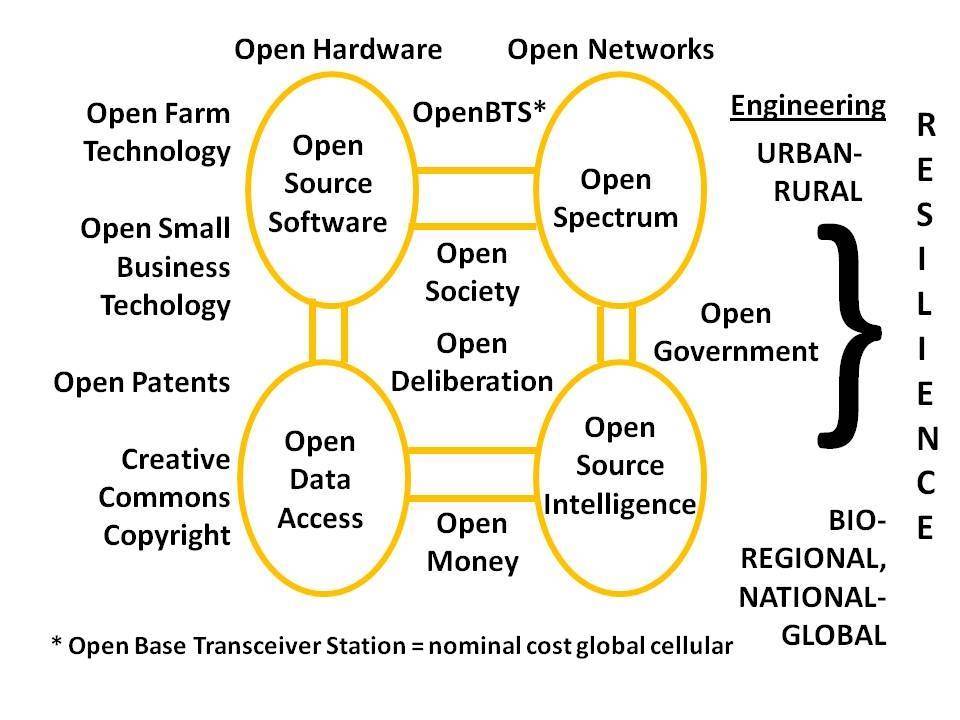 Autonomous InternetCrowd-FundingCrowd-SeedingCrowd-SourcingFOSS / FLOSS / F/OSS / LibreLiberation TechnologyOpen AccessOpen ArchitectureOpenBTSOpen BudgetsOpen BusinessOpen CapitalOpen CloudOpen CoalitionOpen CodeOpen CollaborationOpen ContestOpen CoursewareOpen CultureOpen DataOpen DemocracyOpen DesignOpen EcologiesOpen EducationOpen ElectionsOpen EnvironmentOpenFlowOpen GeospatialOpen GovernmentOpen HardwareOpen InnovationOpen JournalismOpen KnowledgeOpen MapsOpen ManufacturingOpen MaterialsOpen MediaOpen MeetingsOpenMokoOpen MoneyOpen PoliticsOpen RecordsOpen ReligionOpen RepositoriesOpen ScienceOpen SecurityOpen SkiesOpen SpaceOpen SocietyOpen SoftwareOpen SpectrumOpen StandardsOpen TextbooksTransparency, Truth & TrustTrue CostUnConference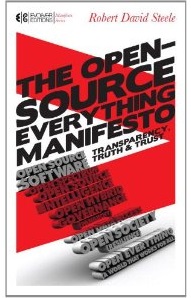 Table of ContentsForeword by Howard Bloom ixAuthor’s Preface xiiiChapter 1: Open Sesame 1Changing the Game 9Panarchy 23Enter “Radical Man” 26Terms of Reference 29Chapter 2: Open-Source Everything 35Free/Open Source Software 36Open-Source Hardware and More 39Open-Source Intelligence 41The Open-Source Pyramid in Detail 45Chapter 3:  Manifesto 51Chapter 4: Philosophical Concepts 59Truth, Coin of Collective Consciousness 59Education 66Transparency 69Diversity, a Resource of Infinite Wealth 71Chapter 5: Integrity, Lies, and Panarchy 75Integrity 79Lies as Treason 80Thirteen Big Lies 82Panarchy and Resilience 86Chapter 6: Whole-Systems Thinking 93The Challenge of Complexity 93Complex Threats to Humanity and the Earth 97Responding with Flexibility 98History 100The Fragmentation of Knowledge 104Science and Religion 109Chapter 7: Public Intelligence and the Citizen 113Taking Control of the Future 114Calculating True Costs 119Doing Public Intelligence 127Blogging for Public Intelligence 130Participatory Democracy 131Creating the World Brain and Global Game 136Conclusion 141Epilogue: My Conversion ExperienceWeaknesses in the World of Secret Intelligence 143OSINT Rises to the Challenge 153The Co-Evolution of OSINT 158The Role of Hackers 164– – – – –Learn More 169Endnotes 171About the Author 213The Open Source Everything Manifesto: Preface IWhat all this boils down to is that normal average human beings, when they share information openly with one another and engage in respectful deliberative dialog, always, without exception, arrive at better conclusions than experts or elites who rely on “secret” information and generally have hiden agenda enabled by secrecy combined with public ignorance and apathy.– – – – – – –The US government does not study anything holistically. Everything is studied and justified in isolation from all else. We, as a collective, can do much better. The future of intelligence is not secret, not federal, and not expensive. It is about transparency, truth, and trust.– – – – – –The government is not reporting or even perceiving the truths — the true costs, the true options — that need to be perceived in the public interest. Hence, we need a new craft of intelligence that focuses on creating public intelligence in the public interest.The Open Source Everything Manifesto: Preface IIOpen Source Everything is our path to power, peace, and prosperity, a restoration of the sensibility of the indigenous peoples of the world whose sacred knowledge we in the “advanced” West have disdained at our own peril.Open Source Everything reconnects us all to the root power of the cosmic universe, restores our harmony, and unleashes our inherent gifts of innovation, entrepreneurship, and generosity.. . . . . . .Homo sapiens is the “Wild Card.”  Being is a mystery, Nature is a given, Science is a process, and Community–a prosperous world at peace–is a goal.  The human species is the 900-pound gorilla that has the capacity to self-destruct for lack of temperance, or to become One with Gold through transparency, truth, and trust.The Open Source Everything Manifesto: Chapter 1 Open Sesame Extract IThe core concept here, one that Buckminster Fuller would endorse, is of achieving ZERO RESISTANCE in transfer of energy and information.  Put in other trerms (that Occupy, among other movements, would appreciate), the objective is to eradicate CORRUPTION and all “burdens” on human activity that have been contrived and imposed without the consent of the governed.  Corruption and lies are “resistance” to optimal functionality.. . . . . . . .In an open-source community, all costs are minimized and benefits are optimized.. . . . . . . .This network is capable of doing what no other network–and certainly no government or corporation–can aspire to: tell the truth, the whole truth, all the time, rooted in transparency and building trust–this is the alchemy of the twenty-first century: share information, earn trust.  Transparency, not secrecy, is what rpoduces validated intelligence (decision-support) that is truthful and trustworthy and therefore priceless.. . . . . . . .The contemporary challenge is our transition from the industrial-era worldview of unbridled consuption, selfishness, and “anything goes”  to a new information-era worldview of “it’s all connnected,” which means that we are all accountable for the whole.  Resources are limited, brain power is virtually infinite.  Open-Source Everything is the meme, the mind-set, and the method.The Open Source Everything Manifesto: Chapter 1 Open Sesame Extract IIPanarchy is an ideal condition in which every individual would be connected to all relevant information and able to participate in every decision of interest to them, from local to global.  Panarchy thus represents direct democracy within a nonhierarchical, open-source context.  In the ideal state of panarchy, every citizen is fully actualized, deeply steeped in integrity and intelligence, and able to participate creatively in the constant social reproduction of their world.. . . . . . . .At its best, panachy provides for near-perfect resilience in the face of great complexity because it reduces the resistance between all human minds and reaction points to near zero.  What this means is every human mind is connected to every other human mind, and to all relevant information; that observations by human immediately reach all other humans (imagine super-Twitter); and that with tools for thinking, the relevant human intelligence can be aggregated and applied to any situation in near-real time.  This is not something corporations or governments can do today.Open Source Everything and Panarchy are symbiotic–a state of being, a state of mind, a state of the Earth.The Open Source Everything Manifesto: Chapter 1 Open Sesame Extract III…when the human is commoditized, capitalism fails; when the human is unleashed, capitalism benefits all.The industrial era sentences most men and women and children to lives as inert “cogs” in a system that denies their humanity, and in denying their humanity, represses the very God-given or cosmos-inherent capacities that we alone among all the beasts possess; the capacity to innovate and create beyond any individual’s wildest imagination, but working together in the aggregate, using shared information and collective sense-making as a foundation for eradicating waste and achieving optimal harmonious wealth creation for all.. . . . .In my view, the many spiritual movements that seek to expand human consciousness and foster a sense of community have failed in one vital respect: they have not focused on the urgency of putting humans in touch with real-world information, not just “themselves.”The Open Source Everything Manifesto: Chapter 2 Open-Source Everything Extract IWhen we allowed for the “taking” of Earth resources for private profit, without regard to the true cost of the taking to the ninety-nine percent as well as future generations, we broke the Whole Earth System, literally.  We began corrupting the smooth feedback loops and ecologies that had been centuries in the making, in essence poking holes in t he fabric of nature within which man had been a component, but not a dominant nor even a decisive change agent.. . . . . . . . . .The heart of F/OSS is not in avoiding financial costs, but rather in avoiding opportunity costs imposed by the proprietary or concealed source code that cannot be improved upon by others at will.. . . . . . . . . .Quoting from the Open-Source Initiative under the leadership of Michael Tiermann:Open-Source is a development method for software that harnesses the power of distributed peer review and transparency of process.  The promise of Open-Source is better quality, higher reliability, more flexibility, lower cost, and an end to predatory lock-in.The Open Source Everything Manifesto: Chapter 2 Open-Source Everything Extract IIOpenBTS is the open-source software/hardware combination that replicates cellular phone services using open spectrum, enabling free and very low-cost communications.  Combined with mesh networks and other means of disconnecting from the government/telecommunications monopoly of the grid, OpenBTS is the foundation “liberation technology” and is central to the release of humanity from corrupt hierarchies and their “rule by secrecy.”When the five billion poor receive OpenBTS and have access to the Internet, everything will change.. . . . . . . . .It is my personal and professional belief–as someone deeply concerned about both security and intelligence–that security can only be achieved through pure transparency not secrecy.  Intelligence can only be maximally effective if it is open and collective.  At present, the contract between the secret intelligence community and the alternative open-source intelligence community could not be starker.  This illustrates the failure of banks, corporations, governments, and non-governmental organizations (such as global charities, with the Red Cross coming to mind) to act purely in the public interest.   There are two reasons for this: one, because they can hide behind secrecy and not be accountable for some or all of their acts; and two, because in the absence of public intelligence, the public is impotent.The Open Source Everything Manifesto: Chapter 2 Open-Source Everything Extract IIIOn the next few pages I list a wide range of “opens” within each of the layers illustrated in the Open-Source Pyramid (Figure 1), strictly to illuminate the wide-ranging, near-universal nature of this meme. This is not a complete list! The order below corresponds to Figure 1, where the source information can also be found. [All endnotes removed, generally one per comma de-limited open].AspectsOpen Access. Generally legal right to view, read, transit.Participation. Generally open right to contribute or utilize.Transparency. General visibility of detail to any who wish access.Shareability/Forkability. Peer property, sharing economy.EnablersOpen-Access Publishing. Unrestricted public access.Open Code. Excludes controlling or restrictive functions.Open Communication. Open access to communications net.Open Data. Allows data to be integrated and exploited by all.Open-Data Protocol. Web protocol for querying and updating.Open Definition. Reuse/redistribute without technical limits.Open Facilitation. Open-Space Technology (Harrison Owen).Open Governance. Panarchy, sociocracy, holacracy.Open Licenses. Creative Commons is an example.Open Standards. W3C is an example.Infrastructure (Physical)  Open-Source Food. Transparency of the food-supply chain.Open-Source Agriculture. Open DNA and biotechnology.Open Global Village Construction Set. Actual generic tools.Open Cloud. Open standards, ease of mix and match.Open-Collaboration Platform. Technical, e.g. Wiki.Open-Collaboration Spaces. Hacker spaces, e.g. HackLabs.Open-Data Grid. Project underway to enhance data storage.Open Funding. Crowd-sourcing, social lending.Open Manufacturing. Open software creating the physical world.Open Media. Video, audio, and text that can be shared freely.Open Meeting. Organizational meeting open to the public.Open Mobile. Standards and unlocked devices.Open Spectrum. Unlicensed spectrum shared by all.Open Territories. Regions committed to the open meme.Practices Open Knowledge and Science. Open Knowledge Foundation.Open and Free Software. LINUX, Ubunto, Debian, etc.Open Designs. Demotech, Howtopedia, Instructables.Open Currencies or Money. BitCoin, OpenCoin, etc.Open Funding. Crowd-sourcing, social lending.Open Capital. B2B sharing of risk and reward.Open Hardware. Arduino, Buglabs, OpenMoko.DomainsOpen Education. Open Accreditation, Connectivist Learning.Open Science. Cambia, Bios, BioBrick.Open Government and Open Politics. Sunlight Foundation.Open Business. Integration of buyers and suppliers.Open Skies. National agreements to enable transparency.Open Spirituality. Anabaptism, Reiki, Yoga.ProductsOpen Courseware. Freely available online (but not credits).Open Government Data. Funded by taxpayer, open to public.Open Journals. Free public access to archives.Open Textbooks. Free public access, deliberately organized.Open Tools. Mix and match, modular, affordable.MovementsOpen Coalition. Emerging non-partisan grassroots concept.Open Materials. Enable do-it-yourself (DIY) production.ConsciousnessOpen Spirituality. Integrates open, participatory, commons.The Open Source Everything Manifesto: Chapter 3 Manifesto Extract IThe circumstances underlying this manifesto are stark and compelling: We are at the end of a five-thousand-year-plus historical process during which human society grew in scale while it abandoned the early indigenous wisdom councils and communical decision-making.  Power was centralized in the hands of increasingly specialized “elites” and “experts” who not only failed to achieve all they promised but used secrecy and the control of information to deceive the public into allowing them to retain power over coummunity resources that they ultimately looted.. . . . . . . .The corruption of the commons led to the loss of integrity between and among individuals, organizations, and community.  Artificial paradises made up of objects and possessions were substitute for true community based on authentic hear-to-heart relationships.  Secular corruption is made possible by information asymmetries between those in power and the public.  In the absence of transparency, truth, and trust, wealth is concentrated and waste is rampant.The Open Source Everything Manifesto: Chapter 3 Manifesto Extract IIHistory is a narrative we construct and a tool we can shape.  Our model of history has been corrupted by “information pathologies” that include weapons of distortion and deception; suppression of alternatives and repression of inconvenient knowledge; and manufactured consent, propaganda, secrecy, and outright ideologically justified lies that go unchallenged by most journalists and scholars.. . . . . . .We find ourselves at the end of  centuries of isolation and alienation.  The evolution of social technologies and communications media appears to align with prophecies of indigenous cultures like the classic Maya, who looked toward our epoch [and 22 December 2012 specifically] as the end of one great cycle and the beginning of another.  It’s a window of opportunity for us, potentially the threshhold of transformation of humanity into a new psychic collectivity, a new global civilization that can attain galactic citizenship.The Open Source Everything Manifesto: Chapter 3 Manifesto Extract IIISharing, not secrecy, is the means by which we realize such as lofty destiny as well as create infinite wealth.  The wealth of networks, the wealth of knowledge, revolutionary wealth–all can create a nonzero win-win Earth that works for one hundred percent of humanity.  This is the “utopia” that Buckminster Fuller foresaw, now within our reach.Context matters.  Context creates coherence and restores the missing connections that the fragmentation of knowledge into academic specializations has caused.  Economy needs to be reimagined in terms of a whole-systems approach–the “true costs” of human action need to be measured holistically, in terms of effects on the regenerative capacity of the biosphere as a whole.  If we as Homo sapiens fail to connect the dots and make decisions on the basis of truthful, true-cost information, we will self-destruct.. . . . . . . . .Integrity is how we enter a “state of grace” and become “one with God,” however you choose to define and understsand these broad terms.  This manifesto defines “God” as an experience of collective solidarity that extends from the human realm to the universe as a whole.The Open Source Everything Manifesto: Chapter 4 Philosophical Concepts Extract ITruth, Coin of Collective ConsciousnessWhen things are not going well, until you get the truth on the table, no matter how ugly, you are not in a position to deal with it.Bob SeelertTruth is the foundation for all discourse and wise decision-making.  There is no such thing as truth in isolation.  The definition of meaning is a contextual and communal process, as the following two statements communicate succinctly:Put enough eyeballs on it, no bug is invisible.The truth at any cost lowers all other costs.The first concept makes clear the role of community in arriving at the truth of any matter.  The second makes clear the moral and financial value of truth, reducing all manner of costs across all domains including time and space.  Neither of these concepts matter to the greedy, selfish one percent–they matter very much to the ninety-nine percent.The Open Source Everything Manifesto: Chapter 4 Philosophical Concepts Extract IIThe sharing of truth in the form of widely available information creates a foundation for cost-effective transparent decisions that are inherently anti-corrupt in nature.. . . . . . . .Where the philosophy gets interesting, even challenging, is when it confronts the reality that dogma, opinion, and deception can create in the mind a view of reality that is not real, but that one considers to be truthful.  This gets to the heart of why education is the root requirement and right of each individual in any true democracy, and why democracy dies when dogma, ideology, and propaganda flourish.  Truth is our best effort to see reality as it really is, and make the most of it.  And please note that science, faith, and philosophy should not be considered antithetical to one another.. . . . . . . .The moral truth is worth dying for–sometimes a burning monk (Viet-Nam) or fruit seller (Tunesia) is the catalyst needed to illuminate the culture of fear and lies such that the public reconnects to its own power to be the truth, to define the truth, to demand the truth.  How we seek, sense, and share with one another is a function of, among many variables, on constant: whether we are in a state of grace such that the truth is the primary attribute of all that we see, smell, touch, and sense.The Open Source Everything Manifesto: Chapter 4 Philosophical Concepts Extract IIIEducationThe core value of universal education must inform the most intrinsic function and principle of a democratic society, in order that self-directed reason is inculcated into the populace.. . . . . . . . .To this end, Durant [in Philosophy and the Social Problem] draws out the importance of not having a standard government-defined  education, and of making education fun, exploratorytty, diverse, and open-ended.  I cannot help but recall her how my hacker friends consider schools to be prisons.. . . . . . . . .For Durant, the mission of philosophy is to facilitate among all people the growth and spread of intelligence, hence also the capacity to use reason to discriminate and make coherent [individual as well as collective] decisions.  Unlike history, which reconstructs the past, philosophy seeks to construct a living future.  Instead of analysis, synthesis; instead of categorization, reconstruction and redirection.  Innovation and creativity come from having a whole-systems perspective, inculcated through education that recognizes a diversity of approaches.The Open Source Everything Manifesto: Chapter 5 Integrity, Lies, and Panarchy Extract IIn the twenty-first century, intelligence, design, and integrity comprise the triad that matters most.  The truth, the whole truth, and nothing but the truth is the non-negotiable starting position for getting it right, and this is crucially important with respect to the sustainability of the Earth as a home for humanity.Integrity at the top requires clarity, diversity, and balance.Integrity can be compounded or discounted.  It is compounded when public understanding demands political accountability and flag officers ultimately understand that they have sworn an oath to uphold the Constitution, not support the chain of command.  It is discounted when flag officers are careerists, ascribe to rankism, and generally betray the public interest in favor of personal advancement.Universal access to connectivity and content is a means of accelerating both public access to the truth and the power of the public to offset “rule by secrecy,” which inherently lacks integrity at all levels.The Open Source Everything Manifesto: Chapter 5 Integrity, Lies, and Panarchy Extract IIEvery major segment of our society–academia, civil society [including labor unions and religions], commerce, government, law enforcement, media, military, and non-government/non-profit–is currently suffering from epidemic lack of integrity, which only gets worse at large scales of operation, leading to implosion from corruption of intelligence and information-sharing.. . . . . . .For many years I though that our elected representatives had been corrupted by corporations, and more recently, by banks (or I should say, the people who use these structures as veils for their own unethical accummulation of profit).  I was in error.  As we now know from numerous cases, the most blatant being that of former Congressman Randy Cunningham, it is more often the elected representative who have been shaking down banks and corporations in order to fund their own ambitions to remain in power and to profit at the expense of the people.. . . . . . . .This manifesto is a political and intellectual “call to arms” for carrying out a non-violent revolution that restores the sovereignty of We the People.  With Oath Keepers gaining ground among law enforcement professionals, and Ron Paul receiving more support from veterans than all other 2012 Presidential candidates combined, it’s possible that the police and military can come together with labor, Occupy, the Tea Party, and Independents to achieve electoral reform and then intelligence, governance, and national security reform.The Open Source Everything Manifesto: Chapter 5 Integrity, Lies, and Panarchy Extract IIIAll the kum-ba-ya in the world and all the micro-issue think tanks and advocacy groups are ineffective because they lack a strategic analytic model, a process for doing intelligence so as to do informed activist democracy, and a call to arms that brings us all together centered on taking back our government or routing completely around it.. . . . . . . . .The “magic” of panarchy is that it combines the wisdom of the crowd, smart mobs, here-comes-everybody “cognitive surplus” and “collective intelligence” (two different concepts) with evolutionary/revolutionary process–they cycle of growth, stasis, break-out, and regeneration with innovcation.  As an inherently open-source everything system of systems, panarchy exposes fraud, waste, and abuse; eradicates corruption, and in the ideal–at full operational capability–creates infinite wealth in the form of a prosperous world at peace.. . . . . . . .Lies are like sand in the gears of a very complex, delicate machine.  Lies steal from the commonwealth.  Lies kill.  Lies are a cancer on the body of humanity.  Integrity is not just the opposite of lies–integrity is the restoration and maintenance of the whole.  Integrity is the cosmic mix of transparency, truth, and trust that creates heaven on Earth.  Panarchy is heaven; resilience is the Earth and its humanity in a state of balance.The Open Source Everything Manifesto Chapter 6 Whole-Systems Thinking Extract IThe evolution of evolution is a transition from unconscious to conscious choice.– – – – – – – –In order for us to live within this finely balanced constellation of complex systems, in order for the Earth to show resilience and last for centuries into the future as an environment for human life, we have to embody three things: a respect for Earth systems and their details in balance; a commitment to discovering and sharing the truth and only the truth at all times about all things; and a commitment to doing no harm.– – – – – – – –No amount of money is going to prvent catastrophe.  Absent a commitment in creating a culture of attention and interoperability and information-sharing, we will create our own catastrophes each time we are challenged by what could have been nothing more than a localized disaster.The Open Source Everything Manifesto Chapter 6 Whole-Systems Thinking Extract IIIn The Collapse of Complex Societies, Joseph Tainer concludes that if we are to achieve sustainability and resilience, we must nurture at all levels across all boundaries a culture that elevates “problem-solving” as well as the ability to think strategically–an understanding that everything is connected and that getting a grip on the facts of the matter across all boundaries is an essential first step toward conceptualizing workable solutions to complex challenges.Truth–the combination of intelligence and integrity as well as transparency–is the foundation for both understanding and eradicating these threats, while moving as quickly as possible toward what should be the human mantra toward the Earth and all species, “First, Do No Harm.”. . . . . . . . .David Keys, author of Catastrophe: An Investigation into the Origins of Modern Civilization, tells us that natural catatrophes are treated as remote and improbable until they actually occur.  Only those civilizations that plan ahead and are well-organized can respond to disasters as they happen, thus reducing the severity of draught, famile, or other challenges.What he does not focus on, covered very ably by Ted Steinberg in Acts of God: The Unnatural History of Natural Disasters in America, is how systemic corruption among the elites increases the damage caused by natural disasters, as little flexibility or resilience is built into systems designed to reward the few.  People are persuaded or allowed to occupy floodplains and other areas prone to disaster; land speculation runs rampant with local government and insurance company complicity; intermediate measures suc has levees are built at public expense.  When it all comes crashing down, as with Katrina over New Orleans or the increasingly regular Mississippi River flooding, the rich walk away with their high risks having been amortized, which the poor and minority communities are ruined.The Open Source Everything Manifesto Chapter 6 Whole-Systems Thinking Extract IIIEven before the digital information explosion, the rapid expansion of scientific, social scientific, and humanities knowledge led to the fragmentation of academic disciplines, and then increasing fragmentation as sub-disciplines developed.  Figure 14 depicts how little of the knowledge can be accessed via online search, the default option for all too many people.  Add 183 languages in which knowledge is created, and the Babel factor is a multiple order of magnitude worse than a quarter century ago.. . . . . . . . .There is one other fragmentation that must be addressed.  I call them “the eight communities of intelligence” that do not share information with one another in any coherent manner, illustrated in Figure 15.  I use a figure, having listed these communities briefly above, because I want to illuminate two points: that they all share a “green” information commons; and that there are outer rings of yellow, orange, and red “restricted information information that demand security and privacy.Each of these communities have vital original data, information, and analytical insights on any given issue.  They are not trained, equipped, organized, nor culturally disposed to share information they have, not even within their own community.. . . . . . . . .The fragmentation of knowledge is much worse than this.  When you look at data in context–what we should be able to do with all information in all languages all the time–we immediately see many more divisions in terms of time, space, discipline, and domain.The Open Source Everything Manifesto: Chapter 7 Public Intelligence and the Citizen Extract IIntegrity, in my view, starts with the individual human being, and grows in a compounded manner from there.  The citizen must be an “intelligence minuteman.”  The next step in our exploration, beyond the individual human mind and soul, can be found in mass collaboration and particularly in collective intelligence.. . . . . . . . . .My point is this: the achievement of panarch is in my view inevitable.  The only questions are “how soon? and “can we avoid violence?”. . . . . . . . . .We are at a tipping point for restoring the intelligence and integrity of the Republic.  Time is the one strategic variable that cannot be replaced nor purchased.  I believe that all the conscousness and good intention in the world will be irrelevant if we cannot arm the public with intelligence (decision-support) on all topics at all levels of governance.Our first challenge is to redirect “intelligence” away from secre obsession and toward open-source realities.  I illustrate this in Figure 20.The Open Source Everything Manifesto: Chapter 7 Public Intelligence and the Citizen Extract IIThe U.S. Government has been controlled by a two-party tyranny that has always been corrupt, but this corruption went nuclear in the 1990’s when both parties conspired to start borrowing one trillion dollars a year–one third of the federal budget–so as to keep on handing out taxpayer funds (or taxpayer obligations for borrowed funds) to the special interests funding their perpetual grip on power to the exclusion of Independents and the other four accredited but excluded active national political parties (Constitution, Green, Libertarian, Reform).[This book provides the analytic model developed by the Earth Intelligence Network, a 501c3 dedicated to the ideal of public intelligence in the public interest.]Note that fifty percent or more of our national resources are being wasted for lack of both intelligence (sound decision-making) and integrity (massive corruption across all three branches of the federal government–Congress, the Executive, and more most recently the Supreme Court).  For this short manifesto, I will only comment generally, with examples centered in three areas:1.  Corruption2.  Analytic Ignorance3.  True-Cost IgnoranceThe Open Source Everything Manifesto: Chapter 7 Public Intelligence and the Citizen Extract III[In combination with free OpenBTS mobile telephony for the five billion poor] I see cities, countries, nations, regions recognizing that the relatively minor cost of a call center is well worth its benefits–capable of all necessary languages and able to handle the load of calls with a mix of centralized and distributed participants, some paid, most volunteers.  This then becomes the lever that will move the community or nation out of poverty and into a position where the distributed intelligence of the community or nation is able to create infinite wealth while also achieving a sustainable peace.. . . . . . . . . .The essence of this manifesto is found in the proven fact that transparency and truth foster trust, and trust lowers the cost of doing business.  The industrial era carried the information pathologies to extremes and enabled corruption at the highest levels, using secrecy to avoid accountability.. . . . . . . .Empowered by open software, hardware, spectrum, data access, and intelligence, we are within reach of open democracy.